Pambula Public School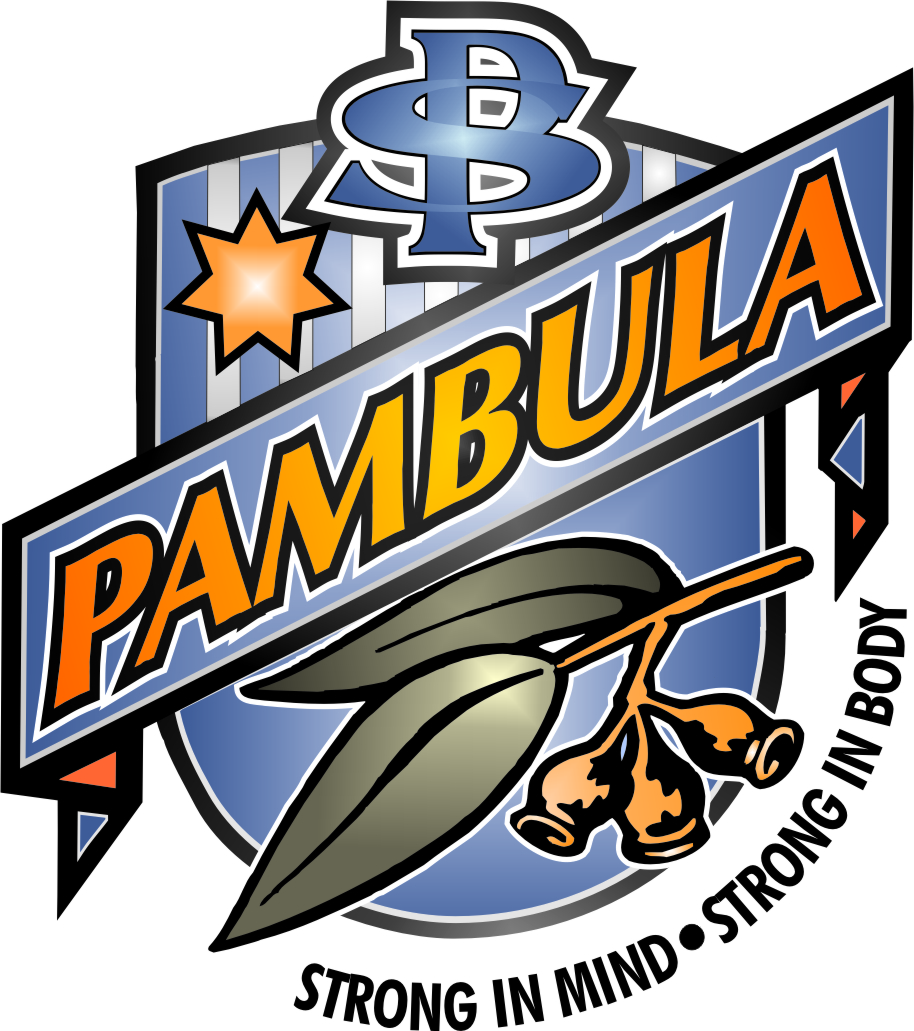 Strengthening Family and Community Engagement ProjectClass Parent PilotRationaleFollowing feedback from the 2015 School Assessment Tool around family and community engagement we would like to propose a Class Parent Pilot at Pambula Public School.The priority for the school and the P&C is to build community and identity, recognise the role of the family, engage in consultative decision-making and encourage active participation in the life of the school. Our purpose is to: Take steps to help families get to know other families across the schoolDevelop strategies to remove barriers to family and community engagement in school activities Ensure that families have a voice in decisions that affect their childrenOrganise formal and informal participation programs for families and community.ProposalEffective communication is a two-way exchange between families and the school. We envisage that the role of the Class Parent is to enhance the opportunities for the school and families to learn about each other. The P&C will support the Class Parent to use a range of strategies to regularly seek and share information about students’ achievements and learning needs, school policies, practices and community initiatives. Essentially, the main role of the Class Parent is to be a conduit for communication – messages from the P&C to families and a voice for parents to the P&C. The school and the P&C will collaborate to identify the roles and responsibilities of the Class Parent. A ‘Class Parent’ will be identified from each class across the school and a representative from the P&C will approach each prospective Class Parent.The important outcome of this initiative is for the school and the P&C to work together to build a culture of welcome, inclusion and belonging that reflects and respects the diversity within the school community.